Prikaži grafički godišnji porast: Vodeće zemlje po potrošnji i godišnjem prosječnom porastu flaširane vode, 2000.-2005.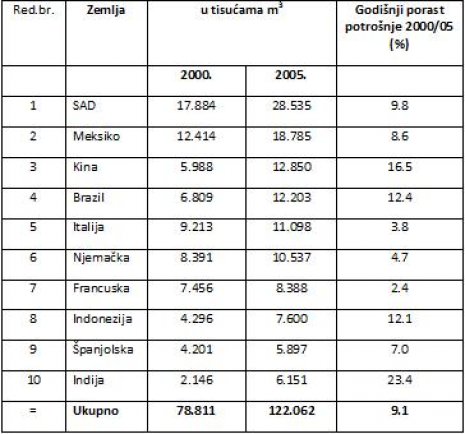 